.Intro: 16 Count. (Start on Vocals)FWD, TOUCH, FWD, TOUCH, BACK, BACK, BACK, TOGETHERSIDE, TOUCH, SIDE, TOUCH, VINE R,VINE L, ROCKING CHAIRPIVOT ¼, PIVOT ¼, ROCKING CHAIR,* (Restart happens here on Wall 5,)Start over!TAG - 8cts – Happens  after Walls 2 and 7.V-STEP  X  2,*RESTART happens on Wall 5. Dance 28cts and start over.BIG FINISH – You will be facing the back wall. Dance the first 3 steps, Cross on R, Unwind ½ turn left.Email: amyc@linefusiondance.com Website: www.linefusiondance.comMagic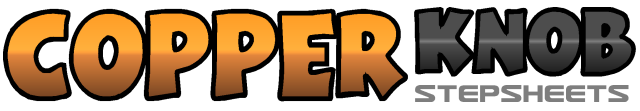 .......Count:32Wall:2Level:Beginner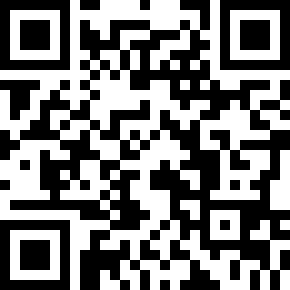 Choreographer:Amy Christian (USA) - January 2020Amy Christian (USA) - January 2020Amy Christian (USA) - January 2020Amy Christian (USA) - January 2020Amy Christian (USA) - January 2020Music:Magic - Olivia Newton-John : (Album: Xanadu Movie Soundtrack)Magic - Olivia Newton-John : (Album: Xanadu Movie Soundtrack)Magic - Olivia Newton-John : (Album: Xanadu Movie Soundtrack)Magic - Olivia Newton-John : (Album: Xanadu Movie Soundtrack)Magic - Olivia Newton-John : (Album: Xanadu Movie Soundtrack).......1-4Step R fwd, Touch L next to R, Step fwd on L, Touch R next to L,5-8Step R Back, Step L Back, Step R Back, Step L next to R,1-4Step R to right side, Touch L next to R, Step L to left side, Touch R next to L,5-8(Vine R,) Step R to right side, Step L behind R, Step R to right side, Touch L next to R,1-4(Vine L,) Step L to left side, Step R behind L, Step L to left side, Touch R next to L,5-8(Rocking Chair), Rock fwd on R, Recover on L, Rock back on R, Recover on L,1-4Step fwd on R, Pivot ¼ left transfer’g weight to L, Step fwd on R, Pivot ¼ left transferring weight to L,5-8(Rocking Chair), Rock fwd on R, Recover on L, Rock back on R, Recover on L,1-4Step R diagonally fwd, Step L out, Step R back, Step L next to R,5-8Step R diagonally fwd, Step L out, Step R back, Step L next to R,